2021 Convening – Resources shared in ChatDAY 1 – May 11, 2021                                                                                      State PresentationsWV resources: https://cfwvconnect.com/college-commons-week/; https://www.cfwvconnect.com/college-application-and-exploration-week/; (Or – for all of their resources: https://www.cfwvconnect.com/) DAY 2 – May 12, 2021                                                                                       State Campaign StructuresACAC resource for a steering committee audit: https://equityinlearning.act.org/acac/resources/state-coordinator-materials/ under "Making the Case" State PresentationsCO resources: https://highered.colorado.gov/colorado-free-application-day-will-be-october-19-october-21-2021; https://www.mycoloradojouney.com/ Building logic models: https://lmcourse.ces.uwex.edu/# Partner PresentationsCollege Point video: How CollegePoint Helped Gina Choose Yale | Bloomberg Philanthropies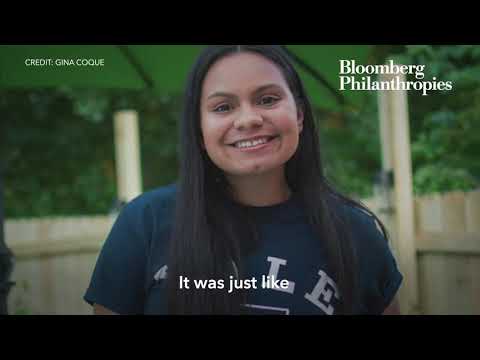 College Point partner toolkit: https://docs.google.com/document/d/1GjhQj2WiJmFXBSwooZ6sOcGmsKRUjjLfVRB5qZsWD_o/edit?usp=sharing SDSU College Counseling Now: https://education.sdsu.edu/ccnowEAB Survey on impact of COVID-19 on FAFSA completion: https://eab.com/insights/blogs/enrollment/fasfa-fillings-2021/?utm_source=EABStudentSurvey_IHE&utm_medium=PRIdeaBoardz convening work: https://ideaboardz.com/for/Addressing%20Covid%20Melt/3872457 DAY 3 – May 13, 2021                                                                                        Goal Setting and Campaign PlanningFL case study on BRACE Cadets program: http://floridacollegeaccess.org/wp-content/uploads/2021/03/FCAN-210211-CaseStudyOneSheet-85x11-digital.pdf Website created by and for students/parents: https://bethefuturebeu.com/ WA materials, available in 5 languages: https://www.wcan.org/college-knowledge/ IN program focused on Spanish-speaking and Latinx families: https://learnmoreindiana.org/scholars/alumni-partners/padresestrellas/; or for the general website: www.learnmoreindiana.org Utah children’s books about going to college: https://utahfuturesonramp.org/training/downloads/MonteBook.pdf; https://ushe.edu/wp-content/uploads/pdf/k-12/monte_goes_to_college_web.pdf MN video about what happens after the FAFSA: Financial Aid - What Happens Now?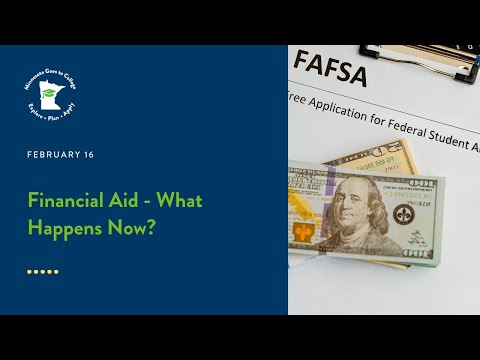 MN video about busting FAFSA myths: Myths and Truths about Financial Aid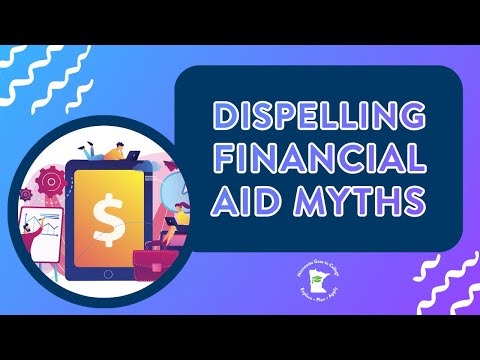 myOptions resources for ACAC state and site coordinators:  https://myoptions.org/acac-resources/ and on YouTube: https://www.youtube.com/channel/UCTC7JuHFGzZLEgVmzvcaeaw Partner PresentationsGet Schooled educator resources: http://getschooled.com/educators ClosingGratitude wheel tool: http://wheelofnames.comDecision Day blog by ACT CEO Janet Godwin: https://leadershipblog.act.org/2021/05/be-brave-college-signing-day.html 